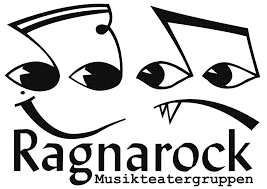 Ungfredensborg/Ragnarock 	                                          			        11.09.2019DRAMAWEEKEND  I  UNGECENTER Ungdomsholdet tager på weekendtur til Ungecenter i Nivå, hvor vi skal bo og arbejde21.-22. september  2019Sted:      			Ungecenter, Møllevej 9 S, 2990 NivåRagnarocks mobiltelefon:	2021 1721Vi mødes på Ungecenter lørdag 21.november senest kl. 10.00. (Der er åbent fra 9.45)Vi slutter på Ungecenter søndag 22. november ca. kl. 15.00Som udgangspunkt kommer deltagerne selv til og fra Ungecenter.Men der kan aftales transport med Joachim fra og til Humlebæk, hvis man er med på indkøbsholdet. OBS!  Vi starter med fælles morgenmad kl. 10. MEN du skal selv tage mad med til frokost lørdag! Vi slutter søndag med fælles frokost.PROGRAM:Vi skal primært arbejde med ideer til vores kommende forestilling PRIS:		80 kr.      Betales kontant eller MobilePay til 2021 1721  OBS: Betaler du med mobilepay så notér venligst navnet på den deltager der betales for i kommentarfeltetHuskeseddel:Sovepose, dyne el.lign. + evt. liggeunderlag    Notesbogen + noget at skrive med Instrumenter Madpakke til frokost om lørdagenMasser af energi og godt humørHvis I har nogen spørgsmål, kan I ringe til Joachim på telefon 2021 1721,Sarah på 2267 6855 eller Julie på 2158 3230.TILMELDINGTil weekendtur med Ragnarock / Ungfredensborgs dramahold på Ungecenter i Nivå. 21.-22. september 2019____________________________    tilmelder sig herved weekenden på Ungecenter                           Deltagerbetalingen er 80 kr. Underskrift                                         Hvis du er under 18 år – også forældreunderskrift